Нукутский район - против терроризма!	К террористическому акту невозможно подготовиться заранее, поэтому следует быть настороже всегда. Сегодня терроризм, наряду с распространением оружия массового уничтожения, региональными конфликтами и организованной преступностью, представляет собой самый опасный вызов безопасности нашей стране.В целях пресечения и раскрытия террористического акта, минимизации его последствий необходимо уметь ориентироваться и действовать в чрезвычайных ситуациях. Любой человек должен точно представлять свое поведение и действия в экстремальных ситуациях, психологически быть готовым к самозащите. Получение информации об эвакуацииСообщение об эвакуации может поступить не только в случае обнаружения взрывного устройства и ликвидации последствий террористического акта, но и при пожаре, стихийном бедствии и т.п.Получив сообщение от представителей властей или правоохранительных органов о начале эвакуации, соблюдайте спокойствие и четко выполняйте их команды.Если вы находитесь в квартире, выполните следующие действия:возьмите личные документы, деньги, ценности;отключите электричество, воду и газ;окажите помощь в эвакуации пожилых и тяжелобольных людей;обязательно закройте входную дверь на замок – это защитит квартиру от возможного проникновения мародеров;не допускайте паники, истерики и спешки, помещение покидайте организованно;возвращайтесь в покинутое помещение только после разрешения ответственных лиц;помните, что от согласованности и четкости ваших действий будет зависеть жизнь и здоровье многих людей.Обо всех подозрительных предметах, людях и происшествиях просим сообщать в отделение полиции по номерам телефонов - 02, 83954921151, на единый номер вызова всех экстренных служб - 112 или в Единую дежурную диспетчерскую службу муниципального образования «Нукутский район» телефон - 83954921655.Если вы обнаружили подозрительный предмет:При нахождении в общественных местах (улицах, площадях, скверах, вокзалах), совершая поездки в общественном транспорте, обращайте внимание на оставленные сумки, портфели, пакеты, свертки или другие бесхозные предметы, в которых могут находиться взрывные устройства. Если вы обнаружили забытую или бесхозную вещь — опросите людей, находящихся рядом. Постарайтесь установить, кому она принадлежит или кто мог ее оставить. Если хозяин не установлен, немедленно сообщите о найденном предмете — в первую очередь и в обязательном порядке сотрудникам спецслужб (02, 112), водителю (если предмет обнаружен в машине, автобусе, других видах транспорта), руководителю учреждения (если предмет обнаружен в учреждении).— запомните время обнаружения, постарайтесь принять меры к тому, чтобы люди отошли как можно дальше от него;— не трогайте, не вскрывайте и не передвигайте находку, не позволяйте делать это другим;— отойдите дальше, посоветуйте это сделать другим людям (при этом важно не создавать панику);— обязательно дождитесь прибытия сотрудников полиции.Помните, что в качестве камуфляжа для взрывных устройств могут использоваться обычные сумки, пакеты, свертки, коробки, игрушки и т. п.Если вы оказались в заложниках:Возьмите себя в руки, успокойтесь и не паникуйте. Помните, что спецслужбы уже предпринимают профессиональные меры для вашего освобождения.По возможности расположитесь подальше от окон, дверей и самих преступников, т. е. в местах наибольшей безопасности.Запомните как можно больше информации о преступниках: их количество, степень вооруженности. Составьте максимально полный их зрительный портрет, обратив особое внимание на характерные приметы внешности, телосложения, акцента и тематики разговоров, темперамента, манер поведения и др.Не допускайте действий, провоцирующих преступников к применению оружия или насилия. Изучите ситуацию, при этом старайтесь не предпринимать самостоятельных попыток к освобождению (в зависимости от ситуации). Не смотрите в глаза преступникам, не ведите себя вызывающе, выполняйте все их требования, не рискуйте жизнью своей и окружающих, не паникуйте. При ранении или травме не двигайтесь — это предотвратит дополнительную потерю крови.Во время освобождения ложитесь на пол лицом вниз, голову закройте руками и не двигайтесь. Не бегите навстречу сотрудникам спецслужб или от них — вас могут принять за преступников.Если вы оказались в захваченном преступниками автобусе или другом виде транспорта, также старайтесь не привлекать к себе внимание. Осмотрите салон, отметьте места возможного укрытия в случае стрельбы. Снимите ювелирные украшения, не смотрите в глаза террористам, не передвигайтесь по салону, не открывайте сумки без разрешения; не реагируйте на их провокационное поведение.Если сотрудники спецслужб предпримут попытку освобождения — ложитесь на пол между креслами и оставайтесь там до окончания спецоперации. После освобождения немедленно, без паники, покиньте автобус (другой вид транспорта), так как не исключена возможность его предварительного минирования.Если информация об эвакуации застала Вас в квартире:Возьмите документы, деньги, ценности; отключите электричество, газ, воду; окажите помощь в эвакуации детям, пожилым и тяжелобольным людям; закройте входную дверь на замок. Возвращайтесь в покинутое помещение только после разрешения ответственных лиц.Ради здоровья и своей жизни, жизни родных и близких вам людей, запомните эту информацию и по возможности, старайтесь следовать рекомендациям.Обо всех подозрительных предметах, людях и происшествиях немедленно сообщите в отделение полиции телефон (02, 83954921151) или в Единую дежурную диспетчерскую службу муниципального образования «Нукутский район» телефон (83954921655).Терроризм – угроза обществу!  Ни в коем случае не прикасайтесь к забытым кем-то бесхозным вещам (на улице, в подъезде, магазине, торговом центре, кафе, общественном транспорте и т.д.):не пытайтесь заглянуть в них и проверить содержимое, не трогайте, не вскрывайте, не пинайте ногами – внутри может находиться взрывное устройство,зафиксируйте место и время их обнаружения,привлеките внимание находящихся поблизости сотрудников полиции, охраны и обычных граждан, постарайтесь сделать так, чтобы прохожие отошли как можно дальше,дождитесь прибытия оперативной группы, помните, вы являетесь важным свидетелем.Также НАПОМИНАЕМ! Заведомо ложное сообщение об акте терроризма является преступлением против общественной безопасности, и в соответствии со ст. 207 Уголовного Кодекса РФ предусматривает наказание от штрафа в размере до 200 тысяч рублей, до лишения свободы сроком до 5 лет. Кроме того, подлежат возмещению затраты и ущерб, причинённые таким сообщением.Обо всех подозрительных предметах, людях и происшествиях немедленно сообщите в отделение полиции телефон (02, 83954921151) или в Единую дежурную диспетчерскую службу муниципального образования «Нукутский район» телефон (83954921655).16. Какие меры предосторожности необходимо соблюдать гражданам во время пребывания в местах массового скопления людей?Террористы часто выбирают для атак места массового скопления людей. Помимо собственно поражающего фактора террористического акта, люди гибнут и получают травмы еще и в результате давки, возникшей вследствие паники. Поэтому необходимо помнить следующие правила поведения в местах массового скопления людей:- наиболее безопасным является место, расположенное как можно дальше от середины толпы, трибун, мусорных контейнеров, ящиков, оставленных пакетов и сумок, стеклянных витрин, заборов и оград;- в случае возникновения паники необходимо обязательно снять с себя галстук, шарф;- при давке надо освободить руки от всех предметов, согнуть их в локтях, застегнуть одежду на все пуговицы, защитить грудную клетку руками;- следует всеми силами удержаться на ногах, избегать мест наибольшего скопления и давления – сужений, выступов и т.п.- в случае падения необходимо свернуться клубком на боку, резко подтянуть ноги и постараться подняться по ходу движения толпы;- не стоит привлекать к себе внимание громкими репликами и выкрикиванием лозунгов, приближаться к агрессивно настроенным лицам и группам лиц, вмешиваться в происходящие стычки;- нельзя вливаться в толпу сбоку, нагибаться, поднимать с пола оброненные предметы, хвататься за деревья, столбы, ограду, поднимать руки над головой (сдавят грудную клетку) или опускать их вниз (при сжатии толпы руки не удастся поднять). При первой же возможности следует сразу постараться покинуть толпу.ОБНАРУЖЕНИЕ ПОДОЗРИТЕЛЬНОГО ПРЕДМЕТА, КОТОРЫЙ МОЖЕТ ОКАЗАТЬСЯ ВЗРЫВНЫМ УСТРОЙСТВОМЕсли обнаруженный предмет не должен, по вашему мнению, находиться в этом месте, не оставляйте этот факт без внимания.Если вы обнаружили забытую или бесхозную вещь в общественном транспорте, опросите людей, находящихся рядом. Постарайтесь установить, чья она и кто ее мог оставить. Если хозяин не установлен, немедленно сообщите о находке водителю (машинисту). Если вы обнаружили неизвестный предмет в подъезде своего дома, опросите соседей, возможно, он принадлежит им. Если владелец не установлен, немедленно сообщите о находке в ваше отделение полиции. Если вы обнаружили неизвестный предмет в учреждении, немедленно сообщите о находке администрации или охране. Во всех перечисленных случаях: не трогайте, не передвигайте, не вскрывайте обнаруженный предмет; зафиксируйте время обнаружения предмета; постарайтесь сделать все возможное, чтобы люди отошли как можно дальше от находки; обязательно дождитесь прибытия оперативно-следственной группы (помните, что вы являетесь очень важным очевидцем). Помните: внешний вид предмета может скрывать его настоящее назначение. В качестве камуфляжа для взрывных устройств используются самые обычные бытовые предметы: сумки, пакеты, коробки, игрушки и т.п. Родители! Вы отвечаете за жизнь и здоровье ваших детей. Разъясните детям, что любой предмет, найденный на улице или в подъезде, может представлять опасность. ПОЛУЧЕНИЕ ИНФОРМАЦИИ ОБ ЭВАКУАЦИИСообщение об эвакуации может поступить не только в случае обнаружения взрывного устройства и ликвидации последствий террористического акта, но и при пожаре, стихийном бедствии и т.п. Получив сообщение от представителей властей или правоохранительных органов о начале эвакуации, соблюдайте спокойствие и четко выполняйте их команды. Если вы находитесь в квартире, выполните следующие действия: возьмите личные документы, деньги, ценности; отключите электричество, воду и газ; окажите помощь в эвакуации пожилых и тяжело больных людей; обязательно закройте входную дверь на замок – это защитит квартиру от возможного проникновения мародеров. Не допускайте паники, истерики и спешки. Помещение покидайте организованно. Возвращайтесь в покинутое помещение только после разрешения ответственных лиц. Помните, что от согласованности и четкости ваших действий будет зависеть жизнь и здоровье многих людей. ПОВЕДЕНИЕ В ТОЛПЕИзбегайте больших скоплений людей. Не присоединяйтесь к толпе, как бы ни хотелось посмотреть на происходящие события. Если оказались в толпе, позвольте ей нести вас, но попытайтесь выбраться из неё. Глубоко вдохните и разведите согнутые в локтях руки чуть в стороны, чтобы грудная клетка не была сдавлена. Стремитесь оказаться подальше от высоких и крупных людей, людей с громоздкими предметами и большими сумками. Любыми способами старайтесь удержаться на ногах. Не держите руки в карманах. Двигаясь, поднимайте ноги как можно выше, ставьте ногу на полную стопу, не семените, не поднимайтесь на цыпочки. Если давка приняла угрожающий характер, немедленно, не раздумывая, освободитесь от любой ноши, прежде всего от сумки на длинном ремне и шарфа. Если что-то уронили, ни в коем случае не наклоняйтесь, чтобы поднять. Если вы упали, постарайтесь как можно быстрее подняться на ноги. При этом не опирайтесь на руки (их отдавят либо сломают). Старайтесь хоть на мгновение встать на подошвы или на носки. Обретя опору, "выныривайте", резко оттолкнувшись от земли ногами. Если встать не удается, свернитесь клубком, защитите голову предплечьями, а ладонями прикройте затылок. Попав в переполненное людьми помещение, заранее определите, какие места при возникновении экстремальной ситуации наиболее опасны (проходы между секторами на стадионе, стеклянные двери и перегородки в концертных залах и т.п.), обратите внимание на запасные и аварийные выходы, мысленно проделайте путь к ним. Легче всего укрыться от толпы в углах зала или вблизи стен, но сложнее оттуда добираться до выхода. При возникновении паники старайтесь сохранить спокойствие и способность трезво оценивать ситуацию. Не присоединяйтесь к митингующим "ради интереса". Сначала узнайте, санкционирован ли митинг, за что агитируют выступающие люди. Не вступайте в незарегистрированные организации. Участие в мероприятиях таких организаций может повлечь уголовное наказание. Во время массовых беспорядков постарайтесь не попасть в толпу, как участников, так и зрителей. Вы можете попасть под действия бойцов спецподразделений. ЗАХВАТ В ЗАЛОЖНИКИЛюбой человек по стечению обстоятельств может оказаться заложником у преступников. При этом преступники могут добиваться достижения политических целей, получения выкупа и т.п. Во всех случаях ваша жизнь становится предметом торга для террористов. Захват может произойти в транспорте, в учреждении, на улице, в квартире. Если вы оказались в заложниках, рекомендуем придерживаться следующих правил поведения:неожиданное движение или шум могут повлечь жестокий отпор со стороны террористов. Не допускайте действий, которые могут спровоцировать террористов к применению оружия и привести к человеческим жертвам; будьте готовы к применению террористами повязок на глаза, кляпов, наручников или веревок; переносите лишения, оскорбления и унижения, не смотрите преступникам в глаза (для нервного человека это сигнал к агрессии), не ведите себя вызывающе; не пытайтесь оказывать сопротивление, не проявляйте ненужного героизма, пытаясь разоружить бандита или прорваться к выходу или окну; если вас заставляют выйти из помещения, говоря, что вы взяты в заложники, не сопротивляйтесь; если с вами находятся дети, найдите для них безопасное место, постарайтесь закрыть их от случайных пуль, по возможности находитесь рядом с ними; при необходимости выполняйте требования преступников, не противоречьте им, не рискуйте жизнью окружающих и своей собственной, старайтесь не допускать истерики и паники; в случае когда необходима медицинская помощь, говорите спокойно и кратко, не нервируя бандитов, ничего не предпринимайте, пока не получите разрешения.ПОМНИТЕ: ВАША ЦЕЛЬ - ОСТАТЬСЯ В ЖИВЫХБудьте внимательны, постарайтесь запомнить приметы преступников, отличительные черты их лиц, одежду, имена, клички, возможные шрамы и татуировки, особенности речи и манеры поведения, тематику разговоров и т.п. Помните, что, получив сообщение о вашем захвате, спецслужбы уже начали действовать и предпримут все необходимое для вашего освобождения. Во время проведения спецслужбами операции по вашему освобождению неукоснительно соблюдайте следующие требования: лежите на полу лицом вниз, голову закройте руками и не двигайтесь; ни в коем случае не бегите навстречу сотрудникам спецслужб или от них, так как они могут принять вас за преступника; если есть возможность, держитесь подальше от проемов дверей и окон. Если Вас захватили в заложники, помните, что Ваше собственное поведение может повлиять на обращение с Вами. Сохраняйте спокойствие и самообладание. Определите, что происходит. Решение оказать сопротивление или отказаться от этого должно быть взвешенным и соответствовать опасности превосходящих сил террористов. Не сопротивляйтесь. Это может повлечь еще большую жестокость. Будьте настороже. Сосредоточьте ваше внимание на звуках, движениях и т.п. Займитесь умственными упражнениями. Будьте готовы к "спартанским" условиям жизни: неадекватной пище и условиям проживания; неадекватным туалетным удобствам. Если есть возможность, обязательно соблюдайте правила личной гигиены. При наличии проблем со здоровьем, убедитесь, что вы взяли с собой необходимые лекарства, сообщите охранникам о проблемах со здоровьем, при необходимости просите об оказании медицинской помощи или предоставлении лекарств. Будьте готовы объяснить наличие у вас каких-либо документов, номеров телефонов и т.п. Не давайте ослабнуть своему сознанию. Разработайте программу возможных упражнений (как умственных, так и физических). Постоянно тренируйте память: вспоминайте исторические даты, фамилии знакомых людей, номера телефонов и т.п. Насколько позволяют силы и пространство помещения, занимайтесь физическими упражнениями. Спросите у охранников, можно ли читать, писать, пользоваться средствами личной гигиены и т.п. Если вам дали возможность поговорить с родственниками по телефону, держите себя в руках, не плачьте, не кричите, говорите коротко и по существу. Попробуйте установить контакт с охранниками. Объясните им, что вы тоже человек. Покажите им фотографии членов вашей семьи. Не старайтесь обмануть их. Если охранники на контакт не идут, разговаривайте как бы сами с собой, читайте вполголоса стихи или пойте. Обязательно ведите счет времени, отмечая с помощью спичек, камешков или черточек на стене прошедшие дни. Если вы оказались запертыми в каком-либо помещении, то постарайтесь привлечь чье-либо внимание. Для этого разбейте оконное стекло и позовите на помощь, при наличии спичек подожгите бумагу и поднесите ближе к пожарному датчику и т.п. Никогда не теряйте надежду на благополучный исход. Помните, чем больше времени пройдет, тем больше у вас шансов на спасение.

Рекомендации при обнаружении подозрительного предмета.

Если вы обнаружили забытую или бесхозную вещь в общественном транспорте, опросите людей, находящихся рядом. Постарайтесь установить, чья она или кто мог ее оставить. Если хозяин не установлен, немедленно сообщите о находке водителю (машинисту).

Если вы обнаружили подозрительный предмет в подъезде своего дома, опросите соседей, возможно он принадлежит им. Если владелец не установлен, немедленно сообщите о находке в ваше отделение милиции.

Если вы обнаружили подозрительный предмет в учреждении, немедленно сообщите о находке администрации.

Во всех перечисленных случаях:

- не трогайте, не вскрывайте и не передвигайте находку. Не предпринимайте самостоятельно никаких действий с находками или подозрительными предметами, которые могут оказаться взрывными устройствами – это может привести к взрыву, многочисленным жертвам и разрушениям;

- зафиксируйте время обнаружения находки;

- незамедлительно сообщите в территориальный орган милиции;

- примите меры по недопущению приближения людей к подозрительному предмету. Постарайтесь сделать так, чтобы люди отошли как можно дальше от опасной находки;

- примите меры по исключению использования средств радиосвязи, высокочастотных излучающих приборов, динамиков и других радиосредств, способных вызвать срабатывание радиовзрывателей обнаруженных, а также пока не обнаруженных взрывных устройств;

- обязательно дождитесь прибытия оперативно-следственной группы

Внешний вид предмета может скрывать его настоящее назначение. В качестве камуфляжа для взрывных устройств используются обычные бытовые предметы: сумки, пакеты, свертки, коробки, игрушки и т.п. Если обнаруженный предмет не должен, как вам кажется, находиться «в этом месте в это время», не оставляйте этот факт без внимания, но помните:

Если террорист-смертник ощутит на себе внимание людей, он способен незамедлительно привести взрывное устройство в действие. В связи с этим старайтесь соблюдать спокойствие. Если есть возможность, сообщите о подозрительном вам человеке в административные или правоохранительные органы либо в службы безопасности, не привлекая к себе внимания террориста.

Предметы – бесхозные портфели, чемоданы, сумки, свертки, ящики, мешки, коробки и т.д., автотранспорт – угнанный, брошенный, без признаков наличия владельца и т.д.

Внешние признаки предметов, по которым можно судить о наличии в них взрывных устройств:

- наличие связей предмета с объектами окружающей обстановки в виде растяжек, приклеенной проволоки и т.д.;

- необычное размещение обнаруженного предмета;

- шумы из обнаруженного подозрительного предмета (характерный звук, присущий часовым механизмам, низкочастотные шумы);

- установленные на обнаруженном предмете различные виды источников питания, проволока, по внешним признакам, схожая с антенной т.д.

ПАМЯТКА ПЕРСОНАЛУ ОЪЕКТА ПО ПРЕДОТВРАЩЕНИЮ ТЕРРОРЕСТИЧЕСКИХ АКТОВ

Будьте наблюдательны! Только вы можете своевременно обнаружить предметы и людей, посторонних на вашем рабочем месте

Будьте внимательны! Только вы можете распознать неадекватные действия посетителя в вашем рабочем помещении или вблизи него

Будьте бдительны! Каждый раз, придя на своё рабочее место, проверяйте отсутствие посторонних предметов.

Потренируйтесь: кому и как вы можете быстро и незаметно передать тревожную информацию.

Соблюдайте производственную дисциплину! Обеспечьте надёжные запоры постоянно закрытых дверей помещений, шкафов, столов.

Не будьте равнодушны к поведению посетителей! Среди них может оказаться злоумышленник.

Заблаговременно представьте себе возможные действия преступника вблизи вашего рабочего места и свои ответные действия.

Помните, что злоумышленники могут действовать сообща, а также иметь одну или несколько групп для ведения отвлекающих действий.

Получив сведения о готовящемся теракте, сообщите об этом  в органы управления по делам ГОЧС и правоохранительные органы по тел. «01», «02» и руководителю объекта. Оставайтесь на рабочем месте. Будьте хладнокровны. Действуйте по команде.

РОДИТЕЛИ! Вы отвечаете за жизнь и здоровье ваших детей. Разъясните им, что любой предмет, найденный на улице или в подъезде, может представлять опасность.

Общие правила безопасности

   Следует проявлять особую осторожность на многолюдных мероприятиях с тысячами участников, в популярных развлекательных заведениях, торговых центрах.

Обращайте внимание на подозрительных людей, предметы, на любые подозрительные мелочиНа подозрительные телефонные разговоры рядом стоящих лицНа сдаваемые или снимаемые по соседству квартиры, подвалы, подсобные помещения, склады, вокруг которых наблюдается странная активностьОстерегайтесь людей с большими сумками, баулами и чемоданами, особенно, если они находятся в неожиданном месте (например, с баулом в кинотеатре или на празднике). Несмотря на то, что этот человек, скорее всего, окажется туристом или торговцем, все же лишняя осторожность не повредит)Не поднимайте забытые посторонними людьми вещи: сумки, мобильные телефоны, кошельки и т.п.Будьте особо бдительными и остерегайтесь людей, одетых не по сезону. Если вы видите летом человека, одетого в плащ или толстую куртку – будьте особенно осторожны – под такой одеждой террористы чаще всего прячут бомбы. Лучше всего держаться от него подальше и обратить на него внимание сотрудников правоохранительных органовСпециалисты сообщают, что смертник, готовящийся к теракту, обычно выглядит чрезвычайно сосредоточено, губы плотно сжаты, либо медленно двигаются, как будто читая молитвуВ семье надо разработать план действий при чрезвычайных обстоятельствах. У всех членов семьи должны быть номера телефонов, адреса электронной почты друг друга для срочной связи. Также необходимо назначить место встречи, где вы сможете встретиться с членами вашей семьи в экстренной ситуации. В случае эвакуации, обязательно возьмите с собой ваш набор предметов первой необходимости и документы.Телефоны для информирования органов власти и служб экстренного реагирования

Единая служба спасения - 01 (112)

Полиция  - 02

Скорая медицинская помощь  - 03

Аварийная газовая служба  - 04

Региональная служба спасения СПб и ЛО - 380-91-19;  545-35-18; 545-47-45

Комитет по вопросам законности, правопорядка и безопасности СПб. Сектор мониторинга и прогнозирования ЧС - 575-75-57 (дежурный)

Дежурный по управлению ФСБ СПб и ЛО - 438-69-93; 438-74-14; 438-71-10

Главное управление МЧС России по СПб. - 764-10-10 (дежурный)ОБЩИЕ РЕКОМЕНДАЦИИК террористическому акту невозможно подготовиться заранее. Его можно попытаться предотвратить или минимизировать его последствия.Следует проявлять особую осторожность на многолюдных мероприятиях с тысячами участников, в популярных развлекательных заведениях, гипермаркетах, в аэропортах и на вокзалах.· Обращайте внимание на подозрительных людей, предметы, на любые подозрительные мелочи. Сообщайте обо всем подозрительном сотрудникам правоохранительных органов;· Обращайте особое внимание на появление незнакомых лиц и автомобилей, разгрузку мешков и ящиков;· При обнаружении брошенного, разукомплектованного, длительное время не эксплуатирующегося транспорта сообщайте об этом в районные администрации, в органы местного самоуправления;· Никогда не принимайте от незнакомцев пакеты и сумки, не оставляйте свой багаж без присмотра;· Всегда узнавайте, где находятся резервные выходы из помещения;· Если произошел взрыв, пожар, землетрясение, не пользуйтесь лифтом;· Старайтесь не поддаваться панике, что бы ни произошло.ЧТО НАДО И ЧЕГО НЕ НАДО ДЕЛАТЬ ПРИ ПРИМЕНЕНИИ ЗЛОУМЫШЛЕННИКАМИ ВЗРЫВНЫХ УСТРОЙСТВСамодельные взрывные устройства в повседневной жизни не бросаются в глаза.Помните: внешний вид предмета может скрывать его настоящее назначение. В качестве камуфляжа для самодельных взрывных устройств используются самые обычные бытовые предметы: сумки, пакеты, коробки, игрушки, банки из— под пива, пакеты из-под сока, сотовые телефоны ит. п.Общественный транспорт и места массового посещения граждан привлекательны для злоумышленников, использующих взрывные устройства, так как взрывы в них приводят к максимальному числу жертв.Каждый день Вы минимум два раза проходите парадную дома, в котором живете. При этом обращайте внимание на посторонние предметы, находящиеся в парадной. Чем лучше контролируется доступ в подвал Вашего дома, тем труднее потенциальным террористам разместить там взрывные устройства.В СЛУЧАЕ ОБНАРУЖЕНИЯ ПОДОЗРИТЕЛЬНОГО ПРЕДМЕТА:· ни в коем случае самостоятельно не обследуйте его, не пытайтесь заглянуть внутрь, не трогайте, не передвигайте обнаруженный предмет — это может привести к его взрыву;· максимально быстро сообщите об обнаруженном подозрительном предмете в правоохранительные органы, водителю или машинисту транспорта, в котором Вы едете.РОДИТЕЛИ! Вы отвечаете за жизнь и здоровье Ваших детей. Разъясните детям, что любой предмет, найденный на улице, в парадной или транспорте, может представлять опасность для жизни!ЕСЛИ ВЗРЫВА НЕ УДАЛОСЬ ИЗБЕЖАТЬ:· старайтесь не поддаваться панике, что бы ни произошло;· попытайтесь оказать помощь раненым;· эвакуироваться с места взрыва, пожара следует через заранее определенные выходы, никогда не пользуйтесь лифтом. ПРАВИЛА БЕЗОПАСНОГО ПОВЕДЕНИЯ В МЕСТАХ МАССОВОГО СКОПЛЕНИЯ ЛЮДЕЙ· Избегайте больших скоплений людей.· Не присоединяйтесь к толпе, как бы ни хотелось посмотреть на происходящие события.· Если оказались в толпе, позвольте ей нести вас, но попытайтесь выбраться из неё.· Глубоко вдохните и разведите согнутые в локтях руки чуть в стороны, чтобы грудная клетка не была сдавлена.· Стремитесь оказаться подальше от высоких и крупных людей, людей с громоздкими предметами и большими сумками.· Любыми способами старайтесь удержаться на ногах.· Не держите руки в карманах.· Двигаясь, поднимайте ноги как можно выше, ставьте ногу на полную стопу, не семените, не поднимайтесь на цыпочки.· Если что-то уронили, ни в коем случае не наклоняйтесь, чтобы поднять.· Если вы упали, постарайтесь как можно быстрее подняться на ноги. При этом не опирайтесь на руки (их отдавят либо сломают). Старайтесь хоть на мгновение встать на подошвы или на носки. Обретя опору, «выныривайте», резко оттолкнувшись от земли ногами.· Если встать не удается, свернитесь клубком, защитите голову предплечьями, а ладонями прикройте затылок.ОСНОВНЫЕ МЕРЫ ЛИЧНОЙ БЕЗОПАСНОСТИ ПРИ ПЕРЕДВИЖЕНИИ НА ОБЩЕСТВЕННОМ ТРАНСПОРТЕВ трамвае, автобусе, троллейбусе, маршрутном такси:· Внимательно осмотрите салон, чтобы убедиться в отсутствии подозрительных предметов и личностей, а также запомните, где находятся экстренные выходы, огнетушитель.В поезде и в метро:· Если есть возможность, лучше занимать места в вагонах в середине состава, так как они в случае аварии страдают меньше остальных;· Если в результате террористического акта произошел взрыв, и поезд остановился в тоннеле, необходимо выполнять следующие правила:· откройте дверь вагона, но ни в коем случае не пытайтесь сразу покинуть его. Это можно делать только после того, как будет отключен контактный рельс. О том, что напряжение отключено, и в каком направлении двигаться, должен сообщить машинист;· если тоннель заполнен дымом, закройте рот и нос тканью и постарайтесь лечь на пол вагона. Это поможет вам не задохнуться, если кто-то оказался на рельсах, и требуется помощь других пассажиров, то один человек должен направиться к выходу из тоннеля, чтобы подавать сигналы машинисту поезда, размахивая яркой тканью, еще двое должны срочно поставить в известность о случившемся сотрудников метрополитена;· если находящийся на рельсах в состоянии быстро выбраться на платформу, не задевая контактный рельс, ему следует оказать в этом помощь;· если обстоятельства позволяют, дождитесь спасателей.Терроризм – один из вариантов тактики политической борьбы, связанный с применением идеологически мотивированного насилия.Суть терроризма – насилие с целью устрашения. Субъект террористического насилия – отдельные лица или неправительственные организации. Объект насилия – власть в лице отдельных государственных служащих или общество в лице отдельных граждан (в том числе иностранцев, или госслужащих иных государств). Кроме того – частное и государственное имущество, инфраструктуры, системы жизнеобеспечения. Цель насилия – добиться желательного для террористов развития событий – революции, дестабилизации общества, развязывания войны с иностранным государством, обретения независимости некоторой территорией, падения престижа власти, политических уступок со стороны власти и т.д.Определение терроризма представляется непростой задачей. Формы и методы террористической деятельности существенно менялись со временем. Это явление имеет устойчивую негативную оценку, что порождает произвольное толкование. С одной стороны, существует тенденция неоправданно расширенной трактовки, когда некоторые политические силы без достаточных оснований называют террористами своих противников. С другой – неоправданного сужения. Сами террористы склонны называть себя солдатами, партизанами, диверсантами в тылу противника и т.д. Отсюда трудности как юридически-правовых дефиниций, так и общетеоретического осмысления терроризма.Законодатели разных стран не пришли к единому определению терроризма. Исследуя и обобщая деяния и признаки составов преступлений террористической направленности, записанных в Уголовных кодексах государств – участников СНГ, В.П. Емельянов конструирует следующее определение терроризма: терроризм – это публично совершаемые общеопасные действия или угрозы таковыми, направленные на устрашение населения или социальных групп, в целях прямого или косвенного воздействия на принятие какого-либо решения или отказ от него в интересах террористов.Терроризм связан с более общим, родовым для него понятием террора. Террор – способ управления обществом посредством превентивного устрашения. К этому способу политического действия могут прибегать как государство, так и организации (или силы) ставящие перед собой политические цели. Многие годы тактика превентивного устрашения, вне зависимости от характера субъекта террористического действия, обозначалась общим понятием террор. В 1970–1980-х сложилось терминологическое различение террора и терроризма. Сегодня «террор» трактуется как нелегитимное насилие со стороны государства по отношению к обществу в целом либо к диссидентам и оппозиции. «Терроризм» – практика нелегитимного насилия, реализуемая противостоящими государству силами и организациями.Террор опирается на насилие и достигает своих целей путем демонстративного физического подавления любых сколько-нибудь активных противников с тем, чтобы запугать и лишить воли к сопротивлению всех потенциальных противников власти. Важно подчеркнуть, террор – политика превентивного насилия и это отличает его от самых жестких репрессий по отношению к нарушителям законов. К террору прибегает власть, стремящаяся радикальным образом изменить существующий порядок вещей. В таких случаях, как иностранное завоевание, или социальная революция, или утверждение авторитаризма в обществе с демократическими традициями – то есть всякий раз, когда политическая реальность изменяется радикально, и эти перемены неизбежно вызывают сопротивление значительной части общества – в арсенале политических стратегий новой власти лежит политика террора.Слова «терроризм», «террорист», «теракт» представляют собой кальки с английского (terrorism, terrorist, act of terrorism). По своему исходному смыслу, все они связаны с террором, как политикой устрашения. Но здесь решающее значение приобретают различия. Прежде всего, субъектом террористической деятельности, то есть террористом, как правило, является не государство, а организации, ставящие перед собой политические цели – приход к власти, дестабилизацию общества, подталкивание его к революции, провоцирование вступления в войну и т.д.Обязательное условие терроризма – резонанс террористической акции в обществе. Терроризм принципиально декларативен. Широкое распространение информации о теракте, превращение его в наиболее обсуждаемое событие представляет собой ключевой элемент тактики терроризма. Оставшийся незамеченным или засекреченный теракт утрачивает всякий смысл.Это отличает террористический акт от таких близких явлений, как диверсия или политическое убийство. Диверсия – силовая акция подрывного характера осуществляемая спецслужбами государства. Диверсия ценна непосредственным уроном противнику, общественный резонанс операции не интересует диверсанта и даже опасен. В идеале диверсия имитирует техногенную катастрофу, несчастный случай или силовую акцию, совершенную другой силой. Такие диверсии, как политические убийства, совершенные спецслужбами, реальные исполнители предпочитают сваливать на ложных виновных.Общественный резонанс на террористический акт необходим террористам для изменения общественных настроений. Теракты воздействуют на массовую психологию. Террористические организации демонстрируют свою силу и готовность идти до конца, жертвуя как собственными жизнями, так и жизнями жертв. Террорист громогласно заявляет, что в этом обществе, в этом мире есть сила, которая ни при каких обстоятельствах не примет существующий порядок вещей и будет бороться с ним до победы, или до своего конца.Террористический акт:Демонстрирует обществу бессилие власти. В той точке времени и пространства, где произошел теракт, власть утратила монополию на насилие, были вызывающе нарушены законы и установления власти. В зоне теракта реализовалась альтернативная власть.Создает прецеденты активного неповиновения и силового противостояния власти. Идеологи терроризма называют это «пропагандой действием». Теракт содержит в себе призыв к силам, сочувствующим делу террористов, присоединиться к активному противостоянию власти.Как правило, активизирует любые силы и настроения, оппозиционные власти, в том числе и дистанцирующиеся от тактики терроризма. Теракт трактуется как бесспорный признак острого кризиса в обществе. Все это подталкивает общество, а за ним и власть, к уступкам политическим силам, использующим тактику терроризма.Ударяет по экономике, снижает инвестиционную привлекательность страны, ухудшает ее имидж, снижает поток международных туристов и т.д.Подталкивает страну к радикализации политического курса, к авторитарным формам правления. Часто такая эволюция соответствует целям террористов.Терроризм представляет собой наиболее опасный (по критерию вложенные ресурсы / полученный результат) способ политической дестабилизации общества. Такие способы дестабилизации как военная интервенция, восстание, развязывание гражданской войны, массовые беспорядки, всеобщая забастовка и др. требуют значительных ресурсов и предполагают широкую массовую поддержку тех сил, которые заинтересованы в дестабилизации. Для разворачивания кампании террористических актов достаточно поддержки дела террористов сравнительно узким слоем общества, небольшой группой согласных на все крайних радикалов и скромных организационно-технических ресурсов. Терроризм подрывает власть и разрушает политическую систему государства. Юристы относят террористические действия к категории «преступлений против основ конституционного строя и безопасности государства».Согласно общему мнению правоведов, терроризм в любых своих формах является наиболее общественно опасным из всех преступлений, описываемых уголовным законодательством (в санкциях статей, предусматривающих уголовную ответственность за преступление террористического характера, должно быть самое суровое наказание, из всех видов наказаний предусмотренных уголовным законом).Формы и методы терроризма.Анализируя методы террористической деятельности, исследователи выделяют:Взрывы государственных, промышленных, транспортных, военных объектов, редакций газет и журналов, различных офисов, партийных комитетов, жилых домов, вокзалов, магазинов, театров, ресторанов и т.д.Индивидуальный террор или политические убийства – чиновников, общественных деятелей, банкиров, сотрудников правоприменяющих органов и т.д.Политические похищения. Как правило, похищают крупных государственных деятелей, промышленников, журналистов, военных, иностранных дипломатов и т.д. Цель похищения – политический шантаж (требования выполнения определенных политических условий, освобождения из тюрьмы сообщников, выкуп и т.д.)Захват учреждений, зданий, банков, посольств и т.д., сопровождающийся захватом заложников. Чаще всего за этим следуют переговоры с представителями властей, но история знает и примеры уничтожения заложников. Обладание заложниками позволяет террористам вести переговоры «с позиции силы». Сегодня это одна из наиболее распространенных форм терроризма.Захват самолетов, кораблей или других транспортных средств, сопровождающийся захватом заложников. Эта форма террористической деятельности получила широкое распространение в 1980-х.Ограбление банков, ювелирных магазинов, частных лиц, взятие заложников с целью получения выкупа. Грабежи – вспомогательная форма террористической деятельности, обеспечивающая террористов финансовыми ресурсами.Несмертельные ранения, избиения, издевательства. Эти формы террористического нападения преследуют цели психологического давления на жертву и одновременно являются формой так называемой «пропаганды действием».Биологический терроризм. Например, рассылка писем со спорами сибирской язвы.Использование отравляющих веществ и радиоактивных изотопов.Арсенал методов и форм терроризма постоянно расширяется. Сейчас уже говорят о компьютерном терроризме. В принципе, любые инфраструктуры общества, любые промышленные объекты, технологические структуры, хранилища отходов, повреждение которых чревато экологическими катастрофами, могут стать объектом атаки террористов.Обращаем ваше внимание что следующие экстремистские и террористические организации, запрещены в Российской Федерации: «Свидетели Иеговы», Национал-Большевистская партия, «Правый сектор», «Украинская повстанческая армия» (УПА), «Исламское государство» (ИГ, ИГИЛ, ДАИШ), «Джабхат Фатх аш-Шам», «Джабхат ан-Нусра», «Аль-Каида», «УНА-УНСО», «Талибан», «Меджлис крымско-татарского народа», «Мизантропик Дивижн», «Братство» Корчинского, «Тризуб им. Степана Бандеры», «Организация украинских националистов» (ОУН).Противодействие терроризмуПротиводействие терроризму - деятельность органов государственной власти и органов местного самоуправления по:а) предупреждению терроризма, в том числе по выявлению и последующему устранению причин и условий, способствующих совершению террористических актов (профилактика терроризма);б) выявлению, предупреждению, пресечению, раскрытию и расследованию террористического акта (борьба с терроризмом);в) минимизации и (или) ликвидации последствий проявлений терроризма.Правовая основа противодействия терроризмуПравовую основу противодействия терроризму составляют Конституция Российской Федерации, общепризнанные принципы и нормы международного права, международные договоры Российской Федерации, Федеральный закон по противодействию терроризму и другие федеральные законы, нормативные правовые акты Президента Российской Федерации, нормативные правовые акты Правительства Российской Федерации, а также принимаемые в соответствии с ними нормативные правовые акты других федеральных органов государственной власти.Основные принципы противодействия терроризмуПротиводействие терроризму в Российской Федерации основывается на следующих основных принципах:обеспечение и защита основных прав и свобод человека и гражданина;законность;приоритет защиты прав и законных интересов лиц, подвергающихся террористической опасности;неотвратимость наказания за осуществление террористической деятельности;системность и комплексное использование политических, информационно-пропагандистских, социально-экономических, правовых, специальных и иных мер противодействия терроризму;сотрудничество государства с общественными и религиозными объединениями, международными и иными организациями, гражданами в противодействии терроризму;приоритет мер предупреждения терроризма;единоначалие в руководстве привлекаемыми силами и средствами при проведении контртеррористических операций;сочетание гласных и негласных методов противодействия терроризму;конфиденциальность сведений о специальных средствах, технических приемах, тактике осуществления мероприятий по борьбе с терроризмом, а также о составе их участников;недопустимость политических уступок террористам;минимизация и (или) ликвидация последствий проявлений терроризма;соразмерность мер противодействия терроризму степени террористической опасности.Уровни террористической опасностиВ целях своевременного информирования населения о возникновении угрозы террористического акта могут устанавливаться уровни террористической опасности.Уровень террористической опасности устанавливается решением председателя антитеррористической комиссии в субъекте Российской Федерации, которое подлежит незамедлительному обнародованию в средствах массовой информации.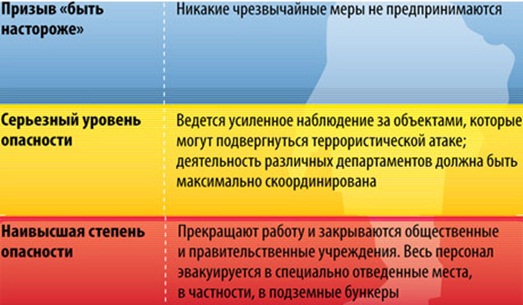 Повышенный «СИНИЙ» уровень устанавливается при наличии требующей подтверждения информации о реальной возможности совершения террористического акта. При установлении «синего» уровня террористической опасности, рекомендуется:1. При нахождении на улице, в местах массового пребывания людей, общественном транспорте обращать внимание на:- внешний вид окружающих (одежда не соответствует времени года либо создается впечатление, что под ней находится какой-то посторонний предмет);- странности в поведении окружающих (проявление нервозности, напряженного состояния, постоянное оглядывание по сторонам, неразборчивое бормотание, попытки избежать встречи с сотрудниками правоохранительных органов);- брошенные автомобили, подозрительные предметы (мешки, сумки, рюкзаки, чемоданы, пакеты, из которых могут быть видны электрические провода, электрические приборы и т.п.).2. Обо всех подозрительных ситуациях незамедлительно сообщать сотрудникам правоохранительных органов.3. Оказывать содействие правоохранительным органам.4. Относиться с пониманием и терпением к повышенному вниманию правоохранительных органов.5. Не принимать от незнакомых людей свертки, коробки, сумки, рюкзаки, чемоданы и другие сомнительные предметы даже на временное хранение, а также для транспортировки. При обнаружении подозрительных предметов не приближаться к ним, не трогать, не вскрывать и не передвигать.6. Разъяснить в семье пожилым людям и детям, что любой предмет, найденный на улице или в подъезде, может представлять опасность для их жизни.7. Быть в курсе происходящих событий (следить за новостями по телевидению, радио, сети «Интернет»). Председателем ATK в субъекте РФ по должности является высшее должностное лицо субъекта РФ.Высокий «ЖЕЛТЫЙ» уровень устанавливается при наличии подтвержденной информации о реальной возможности совершения террористического акта. Наряду с действиями, осуществляемыми при установлении «синего» уровня террористической опасности, рекомендуется:1. Воздержаться, по возможности, от посещения мест массового пребывания людей.2. При нахождении на улице (в общественном транспорте) иметь при себе документы, удостоверяющие личность. Предоставлять их для проверки по первому требованию сотрудников правоохранительных органов.3. При нахождении в общественных зданиях (торговых центрах, вокзалах, аэропортах и т.п.) обращать внимание на расположение запасных выходов и указателей путей эвакуации при пожаре.4. Обращать внимание на появление незнакомых людей и автомобилей на прилегающих к жилым домам территориях.5. Воздержаться от передвижения с крупногабаритными сумками, рюкзаками, чемоданами.6. Обсудить в семье план действий в случае возникновения чрезвычайной ситуации:- определить место, где вы сможете встретиться с членами вашей семьи в экстренной ситуации;- удостовериться, что у всех членов семьи есть номера телефонов других членов семьи, родственников и экстренных служб.Критический «КРАСНЫЙ» уровень устанавливается при наличии информации о совершенном террористическом акте либо о совершении действий, создающих непосредственную угрозу террористического акта. Наряду с действиями, осуществляемыми при установлении «синего» и «желтого» уровней террористической опасности, рекомендуется:1. Организовать дежурство жильцов вашего дома, которые будут регулярно обходить здание, подъезды, обращая особое внимание на появление незнакомых лиц и автомобилей, разгрузку ящиков и мешков.2. Отказаться от посещения мест массового пребывания людей, отложить поездки по территории, на которой установлен уровень террористической опасности, ограничить время пребывания детей на улице.3. Подготовиться к возможной эвакуации:- подготовить набор предметов первой необходимости, деньги и документы;- подготовить запас медицинских средств, необходимых для оказания первой медицинской помощи;- заготовить трехдневный запас воды и предметов питания для членов семьи.4. Оказавшись вблизи или в месте проведения террористического акта, следует как можно скорее покинуть его без паники, избегать проявлений любопытства, при выходе из эпицентра постараться помочь пострадавшим покинуть опасную зону, не подбирать предметы и вещи, не проводить видео и фотосъемку.5. Держать постоянно включенными телевизор, радиоприемник или радиоточку.6. Не допускать распространения непроверенной информации о совершении действий, создающих непосредственную угрозу террористического акта.Внимание! В качестве маскировки для взрывных устройств террористами могут использоваться обычные бытовые предметы: коробки, сумки, портфели, сигаретные пачки, мобильные телефоны, игрушки. Объясните это вашим детям, родным и знакомым. Не будьте равнодушными, ваши своевременные действия могут помочь предотвратить террористический акт и сохранить жизни окружающих.